附件3：德州凤冠假日酒店地理位置示意图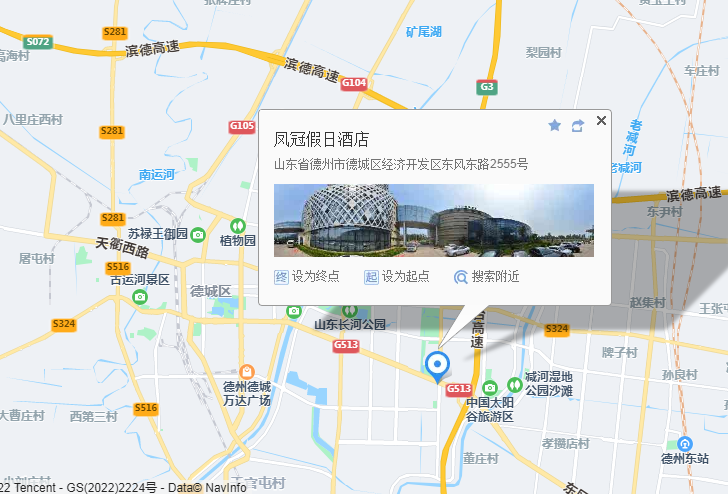 地 址：山东省德州市德城区经济开发区东风东路2555号酒店联系人：张坤经理  159 6599 8485